Постановлениеот 30 октября 2017 года  № 68Об утверждении муниципальной программы муниципального образования «Октябрьское сельское поселение»  «Формирование современной городской среды» на 2018 - 2022 годы» утверждению Порядка представления, рассмотрения и оценки предложений заинтересованных лиц о включении дворовой территории в муниципальную программу МО  «Октябрьское сельское поселение» «Формирование современной городской среды» на 2018 – 2022 годы» утверждению Порядка представления, рассмотрения и оценки предложений граждан и организаций о включении в муниципальную программу МО  «Октябрьское сельское поселение» «Формирование современной городской среды» на 2018 – 2022 годы» общественной территории, подлежащей благоустройствуВ соответствии со статьей 14 Федерального закона от  6 октября 2003 г. № 131-ФЗ «Об общих принципах организации местного самоуправления в Российской Федерации», на основании публичных слушаний от 30 сентября 2017 г. п о с т а н о в л я ю:Утвердить муниципальную программу муниципального образования «  Октябрьское сельское поселение»  «Формирование современной городской среды МО « Октябрьское сельское поселение»» на 2018 - 2022 годы».Утвердить Порядок представления, рассмотрения и оценки предложений заинтересованных лиц о включении дворовой территории в муниципальную программу МО  «Октябрьское сельское поселение» «Формирование современной городской среды» на 2018 – 2022 годы»Утвердить Порядок представления, рассмотрения и оценки предложений граждан и организаций о включении в муниципальную программу МО  «Октябрьское сельское поселение» «Формирование современной городской среды» на 2018 – 2022 годы» общественной территории, подлежащей благоустройству.4. Обнародовать настоящее постановление в установленном законом порядке.5. Контроль за исполнением настоящего постановления оставляю за собой.Глава администрации МО «Октябрьское сельское поселение»                                               В. Г. СадыковаУтверждена Постановлением администрации МО «Октябрьское сельское поселение»№ 68 от «30» октября 2017 г.МУНИЦИПАЛЬНАЯ ПРОГРАММА«Формирование современной городской среды МО «Октябрьское сельское поселение» на 2018 – 2022 годы.2017 г.ПАСПОРТМУНИЦИПАЛЬНОЙ ПРОГРАММЫ«Формирование современной городской среды МО «Октябрьское сельское поселение» в  рамках реализации приоритетного проекта «Формирование современной городской среды» на 2018- 2022 г.1. Характеристика текущего состояния сферы благоустройства в МО «Октябрьское сельское поселение»В состав муниципального образования «Октябрьское сельское поселение» входит 13 населенных пунктов.  Из них только в п. Октябрьский имеются многоквартирные дома эти дома и дворовая территория вокруг них нуждается в благоустройстве.  Благоустройство дворовых территорий – одна из актуальных проблем МО «Октябрьское сельское поселение».  Решение задачи по благоустройству дворовых территорий обеспечит благоприятные комфортные условия для жителей, проживающих в многоквартирных домах. При грамотном комплексном подходе к решению проблемы можно достичь улучшения экологического и эстетического состояния населенного пункта и достижения благоприятных микроклиматических, санитарно – гигиенических показателей как  дворовых территорий так и всего населенного пункта.По состоянию на 1 августа 2017 года в п.Октябрьский, покрытие дворовых проездов не соответствует нормам ни в одной дворовой территории многоквартирных домов. Дворовые территории не оборудованы детскими игровыми площадками низкий уровень освещенности и озеленения, разрушено асфальтовое покрытиеСостояние подъездов в многоквартирных домах п.Октябрьский также является неудовлетворительным что создает неблагоприятные условия для жителей многоквартирных домов.Исходя из вышесказанного делается вывод о необходимости благоустройства дворовых территорий многоквартирных домов.Основные показатели благоустройства дворовых территорий:2. Приоритеты муниципальной политики в сфере благоустройстваОсновными приоритетами муниципальной политики в сфере благоустройства являются: создание комфортной для жизни среды проживания населения, обеспечение населения комфортно обустроенными местами общего пользования и дворовыми территориями, обеспечение безопасности в местах пребывания детей и родителей. 3. Основные цели и задачи муниципальной программы Целью муниципальной программы является повышение уровня благоустройства муниципального образования «Октябрьское сельское поселение», вовлечение жителей муниципального образования к участию в решении вопросов благоустройства, содержания, ремонта и обустройства дворовых территорий и мест общего пользования.Задачи муниципальной программы:Повышение уровня благоустройства дворовых территорий;Повышение уровня благоустройства муниципальных территорий  общего пользования;Повышение уровня вовлеченности заинтересованных граждан, организаций в реализацию мероприятий по благоустройству территорий муниципального образования.Увеличение объемов благоустроенных общественных пространств города;Улучшение качества внешнего благоустройства территорий общего пользования; Озеленение территорий и улучшение художественно – ландшафтного облика, санитарного состояния города; Создание условий для отдыха, комфортного и безопасного передвижения различных категорий граждан;Объем средств направленных на реализацию муниципальной программы в 2018 - 2022 г.г.Для реализации муниципальной программы в 2018 - 2022 г.г. предусмотрены следующие финансовые средства:4.1. Форма участия заинтересованных лиц, организаций в выполнении работ по благоустройству дворовых территорий.Формой участия заинтересованных лиц, организаций в выполнении работ по благоустройству дворовых территорий является - финансовое участие.4.2. Доля финансового участия заинтересованных лиц, организаций в выполнении работ по благоустройству дворовых территорий, порядок аккумулирования и расходования средств собственников помещений направляемых на реализацию мероприятий по благоустройству дворовых территорийДоля финансового участия собственников помещений, организаций в выполнении минимального и дополнительных перечней работ по благоустройству дворовых территорий составляет не менее 3 % от общей стоимости таких работ. Минимальная доля финансового участия заинтересованных лиц, организаций в выполнении работ по благоустройству дворовых территорий определяется решением общего собрания собственников помещений. В целях аккумулирования денежных средств финансового участия собственников помещений в реализации мероприятий по благоустройству дворовых территорий собственники помещений решением общего собрания поручают организации, осуществляющей управление многоквартирным домом, единовременно внести долю финансового участия собственников помещений до момента размещения муниципального заказа на выполнение работ с последующим возмещением собственниками помещений расходов в согласованные с указанной организацией сроки. Денежные средства финансового участия собственников помещений, перечисляются организацией, осуществляющей управление многоквартирным домом, на расчетный счет, указанный в уведомлении уполномоченного органом по приему предложений заинтересованных лиц на включение дворовой территории в муниципальную программу "Формирование современной городской среды на 2018 - 2022 годы". Уполномоченный орган по приему предложений заинтересованных лиц на включение дворовой территории в муниципальную программу "Формирование современной городской среды на 2018 - 2022 годы" определяется муниципальным нормативным правовым актом администрации МО «Октябрьское сельское поселение».Уполномоченный орган: - ведет учет, поступающих денежных средств в отношении многоквартирных домов, дворовые территории которых подлежат благоустройству:- ежемесячно публикует на официальном сайте органов местного самоуправления информации о поступивших денежных средствах; - обеспечивает направление информации о поступивших денежных средствах в общественную комиссию для организации общественного обсуждения проекта муниципальной программы "Формирование современной городской среды муниципального образования МО «Октябрьское сельское поселение» на 2018 - 2022 годы; - обеспечивает целевое расходование денежных средств финансового участия собственников помещений на выполнение работ по благоустройству дворовых территорий; - обеспечивает размещение муниципального заказа на выполнение работ по благоустройству дворовых территорий в соответствии с утвержденным адресным перечнем; - контролирует выполнение работ по благоустройству дворовых территорий; - оказывает содействие собственникам помещений, рабочим группам, создаваемых для реализации проектов по благоустройству дворовых территорий по вопросам, связанным с реализацией муниципальной программы5. Мероприятия предусмотренные программой5.1. Минимальный перечень работ по благоустройству дворовых территорий многоквартирных домовОбеспечение освещения дворовых территорий;Ремонт дворовых проездов;Установка скамеек;Установка урн.5.2. Дополнительный перечень работ по благоустройству дворовых территорий многоквартирных домовОбеспечение освещения дворовых территорий;Организация детской площадки;Организация спортивной площадки;Организация парковок для автомашин;Озеленение дворовых территорий;Озеленение дворовых тротуаров; Иные работы по благоустройству дворовых территорий.6. МЕХАНИЗМ РЕАЛИЗАЦИИ ПРОГРАММЫ Механизм реализации Программы основан: - на скоординированных по срокам и направлениям действия исполнителей и участников программных мероприятий по достижению намеченных целей; - на формировании правовой среды, обеспечивающей выполнение мероприятий; - на создании местной информационной поддержки. В целях включения дворовой территории в муниципальную программу "Формирование современной городской среды на 2018 - 2022 годы" заинтересованные лица направляют предложения об участии в программе в Порядке и сроки представления, рассмотрения и оценки предложений о включении дворовой территории в муниципальную программу "Формирование современной городской среды на территории муниципального образования МО «Октябрьское сельское поселение» на 2018 - 2022 годы", определенные муниципальным нормативным правовым актом. Рассмотрение и оценка предложений заинтересованных лиц о включении дворовой территории в муниципальную программу "Формирование современной городской среды на территории муниципального образования МО «Октябрьское сельское поселение» осуществляется общественной комиссией, порядок работы и состав которой утверждается нормативным правовым актом администрации МО «Октябрьское сельское поселение». Участие граждан, организаций в процессе обсуждения проекта муниципальной программы, отбора дворовых территорий, муниципальных территорий общего пользования для включения в муниципальную программу обеспечивается в следующих форматах: - совместное определение целей и задач по развитию дворовых территорий, муниципальных территорий общего пользования, инвентаризация проблем и потенциалов указанных;- определение основных видов активностей, функциональных зон и их взаимного расположения на выбранной муниципальной территории общего пользования; - организация широкого общественного участия в выборе муниципальной территории общего пользования, приоритетных для благоустройства; - обсуждение и выбор типа оборудования, некапитальных объектов, малых архитектурных форм, включая определение их функционального назначения, соответствующих габаритов, стилевого решения, материалов дворовой территории, муниципальной территории общего пользования; - консультации в выборе типов покрытий, с учетом функционального зонирования дворовой территории, муниципальной территории общего пользования; - консультации по предполагаемым типам озеленения дворовой территории, муниципальной территории общего пользования; - консультации по предполагаемым типам освещения и осветительного оборудования дворовой территории, муниципальной территории общего пользования; - участие в разработке проекта благоустройства дворовой территории, муниципальной территории общего пользования, обсуждение решений с профильными специалистами (применительно к дворовым территориям – с лицами, осуществляющими управление многоквартирными домами); - согласование проектных решений с участниками процесса проектирования и будущими пользователями, включая местных жителей (взрослых и детей), предпринимателей, собственников соседних территорий и других заинтересованных сторон; - осуществление общественного контроля. В целях организации разработки, обсуждения с заинтересованными лицами, утверждения дизайн - проектов благоустройства дворовой территории, включенной в муниципальную программу решением общего собрания собственников помещений в каждом многоквартирном доме, включенном в муниципальную программу создается рабочая группа. Рабочая группа осуществляет согласование дизайн - проекта благоустройства дворовой территории, участвует в контроле, в том числе промежуточном, приемке работ по благоустройству дворовой территории, готовит фото и видеоматериалы, отзывов о реализации проекта. При реализации проектов по благоустройству дворовых территорий, муниципальной территории общего пользования исполнители мероприятий муниципальной программы обеспечивают информирование граждан, организаций о планирующихся изменениях и возможности участия в этом процессе путем опубликования на официальном сайте органов местного самоуправления, СМИ информации о ходе реализации проекта, с публикацией фото, видео и текстовых отчетов. Приложение № 1 к муниципальной программе «Формирование современной городской среды МО «Октябрьское сельское поселение» на 2018 – 2022 годы.С В Е Д Е Н И Яо показателях (индикаторах) муниципальной программыПриложение № 2 к муниципальной программе «Формирование современной городской среды МО «Октябрьское сельское поселение» на 2018 – 2022 годыПЕРЕЧЕНЬосновных мероприятий муниципальной программы Приложение № 3 к муниципальной программе «Формирование современной городской среды МО «Октябрьское сельское поселение» на 2018 – 2022 годыПлан реализации муниципальной программыПРИЛОЖЕНИЕ № 4 к муниципальной программе МО «Октябрьское сельское поселение»  «Формирование современной городской среды» на 2018 - 2022 годы»Адресный перечень дворовых территорий нуждающихся в благоустройстве (исходя из минимального перечня видов работ по благоустройству дворовых территорий)ПРИЛОЖЕНИЕ № 5 к муниципальной программе МО «Октябрьское сельское поселение»  «Формирование современной городской среды» на 2018 - 2022 годы»Порядок аккумулирования и расходования средств заинтересованных лиц, направляемых на выполнение основного и дополнительного перечня работ по благоустройству дворовых территорий МО «Октябрьское сельское поселение»  1. Общие положения1.1. Настоящий Порядок аккумулирования и расходования средств заинтересованных лиц, направляемых на выполнение основного и дополнительного перечня работ по благоустройству дворовых территорий МО «Октябрьское сельское поселение»  (далее – Порядок) регламентирует процедуру аккумулирования и использования денежных средств (далее – аккумулирование средств), поступающих от собственников помещений в многоквартирных домах, собственников иных зданий и сооружений, расположенных в границах дворовой территории, подлежащей благоустройству, и других юридических лиц, заинтересованных в благоустройстве дворовых территорий (далее – заинтересованные лица), направляемых на выполнение основного и дополнительного перечня работ по благоустройству дворовых территорий МО «Октябрьское сельское поселение»   в рамках Программы, механизм контроля за их расходованием, а также устанавливает порядок финансового участия заинтересованных лиц в выполнении указанных работ. 2. Порядок и форма участия заинтересованных лиц в выполнении работ.2.1. Заинтересованные лица принимают участие в реализации мероприятий по благоустройству дворовых территорий в рамках минимального перечня работ не менее 3 процентов от общей стоимости работ по благоустройству, а дополнительного перечня работ по благоустройству в форме обязательного финансового участия в размере 50 процентов от общей стоимости работ по благоустройству, определенных Программой. 2.2. Заинтересованные лица решением общего собрания собственников помещений поручают уполномоченному представителю от многоквартирного дома единовременно внести долю финансового участия в срок, указанный в пункте 3.5 настоящего Порядка. 2.3. Финансовое участие заинтересованных лиц в выполнении мероприятий по благоустройству дворовых территорий подтверждается 2 копией платежного поручения о перечислении средств на счет бюджета администратора доходов, открытый в администрации МО «Октябрьское сельское поселение»  (далее – уполномоченный орган). Документы, подтверждающие финансовое участие, представляются заинтересованными лицами в уполномоченный орган не позднее 3 рабочих дней со дня перечисления денежных средств. 3. Условия аккумулирования и расходования средств 3.1. Администрация МО «Октябрьское сельское поселение» заключает соглашения с заинтересованными лицами, принявшими решение о благоустройстве дворовых территорий. 3.2. В случае включения заявки на работы, входящие в минимальный и дополнительный перечни работ по благоустройству дворовых и общественных территорий, установленные Программой, заинтересованные лица перечисляют денежные средства на счет уполномоченного органа. 3.3. Реквизиты для перечисления денежных средств до заинтересованных лиц доводятся уполномоченным органом. Объем денежных средств, подлежащих перечислению заинтересованными лицами, составляет не менее размера, указанного в пункте 2.1 настоящего Порядка, и определяется в соответствии со сметным расчетом исходя из нормативной стоимости (единичных расценок) работ по благоустройству дворовых территорий и объема работ, указанного в дизайн-проекте. 3.4. По итогам реализации Программы доля участия заинтересованных лиц в фактической стоимости Программы не может быть ниже значений, указанных в Программе. 3.5. Перечисление денежных средств заинтересованными лицами осуществляется не позднее дня, предшествующего дню размещения информации о закупке в плане закупок. В случае если денежные средства в полном объеме не будут перечислены в срок, установленный в абзаце первом настоящего пункта, то заявка такой дворовой территории, в части выполнения работ по благоустройству территории, выполнению не подлежит. Перечень дворовых территорий, подлежащих благоустройству в рамках Программы, подлежит корректировке с включением следующих по очередности дворовых территорий, прошедших отбор в пределах лимитов бюджетных ассигнований, предусмотренных Программой. В таком случае заинтересованные лица, дворовые территории которых были включены в Программу в связи с корректировкой и их заявка предусматривает выполнение работ по благоустройству, обязуются перечислить денежные средства согласно данному Порядку. 3.6. Денежные средства считаются поступившими в доход бюджета МО «Октябрьское сельское поселение»   с момента их зачисления на бюджетный счет уполномоченного органа.  3.7. На сумму планируемых поступлений увеличиваются бюджетные ассигнования уполномоченному органу как главному распорядителю бюджетных средств с последующим доведением в установленном порядке лимитов бюджетных обязательств для осуществления целевых расходов, предусмотренных Программой. 3.8. Администрация МО «Октябрьское сельское поселение» осуществляет учет поступающих от заинтересованных лиц денежных средств в разрезе многоквартирных домов, дворовые территории которых подлежат благоустройству. 3.9. Администрация МО «Октябрьское сельское поселение» обеспечивает еженедельное размещение на официальном сайте администрации МО «Городское поселение Морки» в информационно-телекоммуникационной сети «Интернет» информации о поступивших от заинтересованных лиц денежных средствах в разрезе многоквартирных домов, дворовые территории которых подлежат благоустройству. 3.10. Расходование аккумулированных денежных средств заинтересованных лиц осуществляется уполномоченным органом на финансирование расходов по перечню работ по благоустройству дворовых территорий согласно утвержденному дизайн-проекту, принятых общественной комиссией и согласованных с представителем заинтересованных лиц. 3.11. Расходование денежных средств осуществляется путем принятия и оплаты обязательств в соответствии с бюджетным законодательством и иными нормативными правовыми актами, регулирующими бюджетные правоотношения. 3.12. Размер участия заинтересованных лиц в проведении работ, рассчитанный в соответствии с пунктом 2.1. настоящего Порядка, является неизменным и перерасчету и возврату не подлежит, за исключением случаев: непроведения работ по благоустройству дворовой территории; неисполнения подрядчиком, в том числе частичное, условий муниципального контракта по благоустройству дворовой территории. 3.13. Контроль за целевым расходованием аккумулированных денежных средств заинтересованных лиц осуществляется уполномоченным органом и общественной комиссией.ПРИЛОЖЕНИЕ № 6 к муниципальной программе МО «Октябрьское сельское поселение»  «Формирование современной городской среды» на 2018 - 2022 годы»Визуальный перечень типовых элементов благоустройстваПРИЛОЖЕНИЕ № 7 к муниципальной программе МО «Октябрьское сельское поселение»  «Формирование современной городской среды» на 2018 - 2022 годы»Порядок обсуждения, согласования и утверждения дизайн-проекта благоустройства дворовых территорий многоквартирных домов1. Общие положения 1.1. Настоящий Порядок регламентирует процедуру разработки, обсуждения и согласования заинтересованными лицами дизайн-проекта благоустройства дворовой территории многоквартирного дома, расположенного на территории МО " Октябрьское сельское поселение ", а также его утверждение в рамках реализации Программы. 1.2. Под дизайн-проектом понимается графический и текстовый материал, включающий в себя визуализированное изображение дворовой территории, представленный в нескольких ракурсах, с планировочной схемой, фотофиксацией существующего положения, с описанием работ и мероприятий, предлагаемых к выполнению (далее – дизайн проект). Содержание дизайн-проекта зависит от вида и состава планируемых к благоустройству работ. Это может быть как проектная, сметная документация, так и упрощенный вариант в виде изображения дворовой территории с описанием работ и мероприятий, предлагаемых к выполнению. 1.3. К заинтересованным лицам относятся собственники помещений в многоквартирных домах, собственники иных зданий и сооружений, расположенных в границах дворовой территории (далее – заинтересованные лица). 1.4. Основанием для разработки дизайн-проекта является решение комиссии о соответствии предложения о благоустройстве дворовой территории установленным требованиям, принятое в порядке, установленном постановлением администрациеи МО "Октябрьское сельское поселение". 2. Разработка дизайн-проектов 2.1. Заинтересованные лица в порядке, установленном постановлением администрации МО "Октябрьское сельское поселение", представляют предложение о благоустройстве дворовой территории, в котором определяют минимальный и дополнительный перечни работ по благоустройству дворовых территорий, а также схему с границами территории, предлагаемой к благоустройству, и объектами благоустройства, подлежащими размещению. 2.2. Разработка дизайн-проекта в отношении дворовых территорий многоквартирных домов, расположенных на территории МО "Октябрьское сельское поселение", осуществляется администрацией МО "Октябрьское сельское поселение".Для разработки дизайн-проекта администрацией МО "Октябрьское сельское поселение" может привлечь специализированную организацию, отобранную в соответствии с Федеральным законом от 05.04.2013 № 44-ФЗ «О контрактной системе в сфере закупок товаров, работ, услуг для обеспечения государственных и муниципальных нужд». 2.3. Разработка дизайн-проекта благоустройства дворовой территории многоквартирного дома осуществляется с учетом минимальных и дополнительных перечней работ по благоустройству дворовой территории, установленных органом государственной власти Республики Марий Эл и утвержденных протоколом общего собрания собственников помещений в многоквартирном доме, в отношении которой разрабатывается дизайн-проект благоустройства. 3. Обсуждение, согласование и утверждение дизайн-проекта 3.1. В целях обсуждения, согласования и утверждения дизайн-проекта благоустройства дворовой территории многоквартирного администрация МО "Октябрьское сельское поселение" уведомляет уполномоченное лицо, которое вправе действовать в интересах всех собственников помещений в многоквартирном доме, придомовая территория которого включена в адресный перечень дворовых территорий проекта программы (далее – уполномоченное лицо), о готовности дизайн-проекта в течение 3 рабочих дней со дня изготовления дизайн-проекта. 3.2. Уполномоченное лицо обеспечивает обсуждение, согласование дизайн-проекта благоустройства дворовой территории многоквартирного дома для дальнейшего его утверждения в срок, не превышающий 7 рабочих дней. 3.3. Утверждение дизайн-проекта благоустройства дворовой территории многоквартирного дома осуществляется администрацией МО "Октябрьское сельское поселение"в течение 3 рабочих дней со дня согласования дизайн-проекта дворовой территории многоквартирного дома уполномоченным лицом. 3.4. Дизайн-проект на благоустройство дворовой территории многоквартирного дома утверждается в двух экземплярах, в том числе один экземпляр хранится у уполномоченного собственниками помещений в многоквартирном доме лица, второй экземпляр передается в администрации МО "Октябрьское сельское поселение"Утвержден Постановлением администрации МО «Октябрьское сельское поселение»№ 68 от «30» октября 2017г.ПОРЯДОКпредставления, рассмотрения и оценки предложений заинтересованных лиц о включении дворовой территории в муниципальную программу МО  «Октябрьское сельское поселение»  «Формирование современной городской среды» на 2018 – 2022 годы»1. Общие положения1.1 Настоящий порядок представления, рассмотрения и оценки предложений заинтересованных лиц о включении дворовой территории в муниципальную программу МО  «Октябрьское сельское поселение» «Формирование современной городской среды» на 2018 – 2022 годы» (далее – Порядок) в целях реализации муниципальной программы МО  «Октябрьское сельское поселение»  «Формирование современной городской среды» на 2018 – 2022 годы» (далее – муниципальная программа), в части принятия первоочередных мер по благоустройству дворовых территорий многоквартирных домов п. Октябрьский.1.2. В целях реализации настоящего Порядка используются следующие основные понятия:дворовая территория - совокупность территорий, прилегающих к многоквартирным домам, с расположенными на них объектами, предназначенными для обслуживания и эксплуатации таких домов, и элементами благоустройства этих территорий, в том числе парковками (парковочными местами), тротуарами и автомобильными дорогами, включая автомобильные дороги, образующие проезды к территориям, прилегающим к многоквартирным домам;заинтересованные лица - собственники помещений в многоквартирных домах, собственники иных зданий, строений и сооружений, расположенных в границах дворовой территории, подлежащей благоустройству. 2. Порядок представления предложений                                  заинтересованных лиц о включении дворовой территории                                       в муниципальную программу2.1. Для включения дворовой территории в муниципальную программу заинтересованными лицами представляются  в администрацию МО  «Октябрьское сельское поселение»  следующие документы:а) предложение в двух экземплярах по форме согласно приложению к настоящему Порядку;б) оригиналы протоколов общих собраний собственников помещений в каждом многоквартирном доме с оригиналами листов голосования, оформленных в соответствии с требованиями действующего законодательства, решений собственников каждого здания, строения и сооружения, расположенных в границах дворовой территории, содержащих в том числе следующую информацию:решение об обращении с предложением по включению дворовой территории в муниципальную программу;перечень работ по благоустройству дворовой территории, сформированный исходя из минимального перечня работ по благоустройству (ремонт дворовых проездов, обеспечение освещение дворовых территорий, установка скамеек, урн для мусора); перечень работ по благоустройству дворовой территории, сформированный исходя из дополнительного перечня работ по благоустройству (оборудование детских и (или) спортивных площадок, автомобильных парковок, озеленение территорий, иные виды работ) (в случае принятия такого решения заинтересованными лицами); форма участия (финансовое и (или) трудовое) и доля участия заинтересованных лиц в реализации мероприятий по благоустройству дворовой территории;обязательство по осуществлению содержания оборудования, малых архитектурных форм, иных некапитальных объектов, установленных на дворовой территории в результате реализации муниципальной программы;решение об определении лиц, которые от имени собственников помещений в многоквартирном доме уполномочены на представление предложений, согласование дизайн-проекта благоустройства дворовой территории, а также на участие в контроле, в том числе промежуточном, и приемке работ по благоустройству дворовой территории, заключение договоров в рамках реализации муниципальной программы в целях обеспечения софинансирования (далее - представитель);в) схема с границами территории, предлагаемой к благоустройству (при наличии); г) копию проектно-сметной документации, в том числе локальной сметы (при наличии);д) фотоматериалы, подтверждающие отсутствие или ненадлежащее состояние соответствующих элементов благоустройства, дворовых территорий (при наличии).2.2. Ответственность за достоверность сведений в заявке и прилагаемых к ней документах, несут заинтересованные лица, представившие их.2.3. Предложения принимаются администрацией МО  «Октябрьское сельское поселение»  в рабочие дни с 8.30 до 17.00 (перерыв с 12.00 до 13.00) по адресу: Республика Марий Эл, Моркинский район, п. Октябрьский, ул. Центральная д. 1. Телефон для справок: 8(83635) 9-27-16, e-mail: poselenie12@rambler.ru2.4. Поступившие предложения регистрируются в день их поступления в журнале регистрации с указанием порядкового регистрационного номера, даты и времени поступления предложения, фамилии, имени, отчества (для физических лиц), наименования (для юридических лиц), а также местоположения дворовой территории, предлагаемой к благоустройству. Один экземпляр предложения возвращается заявителю.3. Сроки внесения предложений заинтересованных  лиц о включении дворовой территории в муниципальную программу3.1. Представленные для рассмотрения и оценки предложения заинтересованных лиц о включении дворовой территории в муниципальную программу вносятся в администрацию МО  «Октябрьское сельское поселение».3.2. Администрация МО  «Октябрьское сельское поселение»  не позднее рабочего дня, следующего за днем представления предложения, передает ее в общественную муниципальную комиссию (далее – общественная комиссия), состав которой утверждается постановлением администрация МО  «Октябрьское сельское поселение».4. Порядок рассмотрения и оценки предложений                                заинтересованных  лиц о включении дворовой территории                                в муниципальную программу4.1. Общественная комиссия осуществляет рассмотрение и оценку предложений заинтересованных лиц о включении дворовой территории в муниципальную программу на предмет соответствия заявки и прилагаемых к ней документов установленным настоящим Порядком требованиям, в том числе к составу и оформлению, в течение 30 дней со дня получения данных приложений.4.2. Представленные для рассмотрения и оценки предложения заинтересованных лиц о включении дворовой территории в муниципальную программу, поступившие с нарушением порядка, срока, формы подачи предложений, не подлежат рассмотрению по существу.4.3. Решение общественной комиссии оформляется протоколом и в срок не позднее 2 рабочих дней после проведения заседания комиссии размещается на официальном сайте МО  «Октябрьское сельское поселение»  в информационно-телекоммуникационной сети «Интернет».4.4. В муниципальную программу подлежат включению дворовые территории исходя из даты представления предложений заинтересованных лиц при условии их соответствия установленным требованиям, оформленных в соответствии с требованиями действующего законодательства и в пределах лимитов бюджетных  ассигнований, предусмотренных муниципальной программой. 4.5. На заседания общественной комиссии могут приглашаться руководители и другие специалисты муниципальных унитарных предприятий, представители федеральных органов исполнительной власти, органов исполнительной власти Республики Марий Эл, учреждений и организаций МО  «Октябрьское сельское поселение», не являющиеся членами рабочей группы.4.6. Представители заинтересованных лиц, уполномоченные на представление предложений, согласование дизайн-проекта благоустройства дворовой территории, а также на участие в контроле, в том числе промежуточном, и приемке работ по благоустройству дворовой территории, вправе участвовать при их рассмотрении на заседании общественной комиссии.4.7. По просьбе представителей заинтересованных лиц, уполномоченных на представление предложений, направивших письменные предложения о включении дворовой территории в муниципальную программу им в письменной или устной форме (по их выбору) сообщается о результатах рассмотрения их предложений._________________________ПРЕДЛОЖЕНИЕо включении дворовой территории в муниципальную программу МО  «Октябрьское сельское поселение»  «Формирование современной городской среды» Прошу включить дворовую территорию многоквартирного дома_______________________________________________________________(адрес)в муниципальную программу МО  «Октябрьское сельское поселение» «Формирование современной городской среды» для благоустройства дворовой территории.Форма участия (финансовое и (или) трудовое) и доля участия
					(нужное подчеркнуть) заинтересованных лиц в реализации мероприятий по благоустройству дворовой территории составляет ____________________________________.							(указать значение )Приложение:оригиналы протоколов общих собраний собственников помещений, решений собственников зданий и сооружений;2)	схема с границами территории, предлагаемой к благоустройству (при наличии);3)	копия проектно-сметной документации, в том числе локальной сметы (при наличии);4)	фотоматериалы, подтверждающие отсутствие или ненадлежащее состояние соответствующих элементов благоустройства, дворовых территорий (при наличии).____________________						______________________(подпись)                                                                                                              (Ф.И.О)Даю согласие на обработку моих персональных данных в целях рассмотрения предложений о включении дворовой территории в муниципальную программу МО  «Октябрьское сельское поселение»  «Формирование современной городской среды» на 2017 год» в соответствии с действующим законодательством.Персональные данные, в отношении которых дается настоящее согласие, включают данные, указанные в настоящих предложениях. Действия с персональными данными включают в себя: обработку (сбор, систематизацию, накопление, хранение, уточнение, обновление, изменение), использование, распространение, обеспечение, блокирование, уничтожение. Обработка персональных данных: автоматизация с использованием средств вычислительной техники, без использования средств автоматизации. Согласие действует с момента подачи данных предложений о включении дворовой территории в муниципальную программу МО  «Октябрьское сельское поселение»  «Формирование современной городской среды» до моего письменного отзыва данного согласия.Личная подпись дата __________________________________Утвержден Постановлением администрации МО «Октябрьское сельское поселение»                                                                                          № 68 от «30» октября 2017 г.ПОРЯДОКпредставления, рассмотрения и оценки предложений граждан и организаций о включении в муниципальную программу МО  «Октябрьское сельское поселение» «Формирование современной городской среды» на 2018 - 2022 годы» общественной территории, подлежащей благоустройству.1. Общие положения1.1. Настоящий порядок представления, рассмотрения и оценки предложений граждан и организаций о включении в муниципальную программу МО  «Октябрьское сельское поселение» «Формирование современной городской среды» на 2018 - 2022 годы» общественной территории, подлежащей благоустройству (далее – Порядок), в целях реализации муниципальной программы МО  «Октябрьское сельское поселение» «Формирование современной городской среды» на 2018 - 2022 годы» (далее – муниципальная программа), в части принятия первоочередных мер по благоустройству наиболее посещаемой муниципальной территории общего пользования МО  «Октябрьское сельское поселение», подлежащей благоустройству (далее – общественная территория).1.2. В целях реализации настоящего порядка под общественной территорией понимается территория общего пользования, которой беспрепятственно пользуется неограниченный круг лиц, соответствующего функционального назначения (в том числе площади, набережные, улицы, пешеходные зоны, береговые полосы водных объектов общего пользования, скверы, парки, бульвары).1.3. Результаты внесенных предложений носят рекомендательный характер.2. Порядок представления предложений о включении в муниципальную программуобщественной территории2.1. Предложение о включении в муниципальную программу общественной территории подается в двух экземплярах по форме согласно приложению № 1 к настоящему Порядку.2.2. Предложение о включении общественной территории в муниципальную программу должно отвечать следующим критериям:наиболее посещаемая территория;соответствие территории градостроительной документации в части ее функционального зонирования;возможность реализации проекта в полном объеме.2.3 Заявитель в предложении вправе указать:предложения о благоустройстве общественной территории с указанием местоположения, перечня работ, предлагаемых к выполнению на общественной территории;предложения по размещению на общественной территории малых архитектурных форм и иных некапитальных объектов;предложения по организации различных по функциональному назначению зон на общественной территории, предлагаемой к благоустройству;предложения по стилевому решению, в том числе по типам озеленения общественной территории, освещения и осветительного оборудования;проблемы, на решение которых направлены мероприятия по благоустройству общественной территории.2.4. К предложению заявитель вправе приложить эскизный проект благоустройства с указанием перечня работ по благоустройству, перечня объектов благоустройства, предлагаемых к размещению на общественной территории, визуальное изображение (фото, видео, рисунки и т.д.).2.5 Предложение с прилагаемыми к нему документами подается в администрацию МО  «Октябрьское сельское поселение» в рабочие дни с 8.30 до 17.00 (перерыв с 12.00 до 13.00) по адресу: Республика Марий Эл, Моркинский район, п. Октябрьский, ул. Центральная, д.1.Телефон для справок: 8(83635) 9-27-16, e-mail: poselenie12@rambler.ru2.6. Поступившие предложения регистрируются в день их поступления в журнале регистрации с указанием порядкового регистрационного номера, даты и времени поступления предложения, фамилии, имени, отчества (для физических лиц), наименования (для юридических лиц), а также местоположения общественной территории, предлагаемой к благоустройству. Один экземпляр предложения возвращается заявителю.3. Сроки внесения предложений о включении в муниципальную программуобщественной территории3.1. Предложения о включении общественной территории в муниципальную программу вносятся в администрацию МО «Октябрьское сельское поселение».3.2 Администрация МО  «Октябрьское сельское поселение» не позднее рабочего дня, следующего за днем представления предложения, передает ее в общественную муниципальную комиссию (далее – общественная комиссия), состав которой утверждается постановлением администрации МО  «Октябрьское сельское поселение».4. Порядок рассмотрения и оценки предложений о включении в муниципальную программуобщественной территории4.1. Общественная комиссия осуществляет рассмотрение и оценку предложений о включении общественной территории в муниципальную программу, в том числе на предмет соответствия предложения и прилагаемых к нему документов установленным настоящим Порядком требованиям в течение 30 дней со дня получения данных приложений.4.2. Представленные для рассмотрения и оценки предложения о включении общественной территории в муниципальную программу, поступившие с нарушением порядка, срока и формы подачи предложений, не подлежат рассмотрению по существу.4.3. Решение общественной комиссии оформляется протоколом и в срок не позднее 2 рабочих дней после проведения заседания комиссии размещается на официальном сайте администрации МО  «Октябрьское сельское поселение» в информационно-телекоммуникационной сети «Интернет».4.4. Оценка предложений о включении общественной территории в муниципальную программу осуществляется в соответствии с приложением  № 2 к Порядку.4.5. При равном количестве баллов приоритет имеют предложения о включении общественной территории в муниципальную программу поданные ранее.4.6. По итогам рассмотрения каждого из поступивших предложений общественная комиссия принимает решение о рекомендации его к включению в проект муниципальной программы для общественного обсуждения либо отклонению.4.7. На заседания общественной комиссии могут приглашаться руководители и другие специалисты муниципальных унитарных предприятий, представители федеральных органов исполнительной власти, органов исполнительной власти Республики Марий Эл, учреждений и организаций МО  «Октябрьское сельское поселение», не являющиеся членами общественной комиссии.4.8. Заинтересованные лица, подавшие в установленном порядке заявки с предложениями о включении в муниципальную программу общественной территории, вправе участвовать при их рассмотрении на заседании общественной комиссии.________________________ПРЕДЛОЖЕНИЕ
о включении общественной территории в муниципальную программу МО  «Октябрьское сельское поселение» «Формирование современной городской среды»Описание проекта (не более 3 страниц)1. Описание проблемы и обоснование ее актуальности для жителей МО  «Октябрьское сельское поселение»:характеристика существующей ситуации и описание решаемой проблемы; необходимость и целесообразность выполнения проекта;круг людей (социальные группы), чьи интересы затрагивает решаемая проблема;актуальность решаемой проблемы для поселения, общественная значимость.2. Цели и задачи проекта.3. Мероприятия по реализации проекта:конкретные мероприятия (работы), предполагаемые к реализации в ходе проекта, в том числе с участием общественности, основные этапы;способы привлечения населения для реализации проекта (формы и методы работы с местным населением);предполагаемое воздействие на окружающую среду.4. Ожидаемые результаты проекта:практические результаты, которые планируется достичь в ходе выполнения проекта. Результаты, характеризующие решение заявленной проблемы;количественные показатели.5. Дальнейшее развитие проекта после завершения финансирования мероприятий по благоустройству, использование результатов проекта в последующие годы.____________________						______________________(подпись)                                                                                                              (Ф.И.О)Даю согласие на обработку моих персональных данных в целях рассмотрения предложений о включении дворовой территории в муниципальную программу МО  «Октябрьское сельское поселение» «Формирование современной городской среды» на 2018 - 2022 годы» в соответствии с действующим законодательством.Персональные данные, в отношении которых дается настоящее согласие, включают данные, указанные в настоящих предложениях. Действия с персональными данными включают в себя: обработку (сбор, систематизацию, накопление, хранение, уточнение, обновление, изменение), использование, распространение, обеспечение, блокирование, уничтожение. Обработка персональных данных: автоматизация с использованием средств вычислительной техники, без использования средств автоматизации. Согласие действует с момента подачи данных предложений о включении дворовой территории в муниципальную программу МО  «Октябрьское сельское поселение» «Формирование современной городской среды» до моего письменного отзыва данного согласия.Личная подпись дата _____________________________РОССИЙ ФЕДЕРАЦИЙМАРИЙ ЭЛ РЕСПУБЛИКА «ОКТЯБРЬСКИЙ  ЯЛ  КУНДЕМ»МУНИЦИПАЛЬНЫЙ ОБРАЗОВАНИЙЫН АДМИНИСТРАЦИЙЖЕ _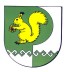 РОССИЙСКАЯ ФЕДЕРАЦИЯРЕСПУБЛИКА МАРИЙ ЭЛАДМИНИСТРАЦИЯ МУНИЦИПАЛЬНОГООБРАЗОВАНИЯ «ОКТЯБРЬСКОЕ  СЕЛЬСКОЕ ПОСЕЛЕНИЕ»Наименование муниципального образования на территории которого реализуется программа:Муниципальное Образование «Октябрьское сельское поселение» Моркинского района Республики Марий ЭлОтветственный исполнитель программыАдминистрация МО «Октябрьское сельское поселение»Сроки реализации программы2018-2022 г.Реквизиты нормативного правового акта об утверждении программыПостановление администрации МО «Октябрьское сельское поселение» №68 от «30»  октября  2017 гЦели программы- повышение уровня благоустройства территории МО «Октябрьское сельское поселение»;- улучшение эксплуатационных характеристик, обеспечивающих гражданам безопасные и комфортные условия проживания и передвижения в МО «Октябрьское сельское поселение»Целевые индикаторы        и показатели Программы- количество отремонтированных дворовых проездов;- общая площадь отремонтированных дворовых проездов;- количество оборудованных детских, спортивных площадок;- количество благоустроенных дворовых территорий общего пользования;- площадь благоустроенных территорий общего пользования.Объемы бюджетных ассигнований ПрограммыОбщий объем предполагаемого Финансирования мероприятий Программы (Прогноз) составляет: 1 950  тыс. руб., в том числе за счет средств:Федерального бюджета 975  тыс. руб.;Бюджета Республики  Марий Эл 721,5 тыс. руб.;Бюджета МО «Октябрьское сельское поселение» 195 тыс. руб.;Внебюджетные источники (средства жителей, организаций, спонсоров, и других заинтересованных лиц ) 58,5 тыс. руб.Ожидаемые результаты реализации ПрограммыВ результате реализации программы будут созданы условия для роста уровня обеспеченности населения современными объектами благоустройства для отдыха населения и улучшению санитарного и эстетического состояния территории мест общего пользования, в том числе элементов благоустройства и озеленения.Наименование показателя2015 г.2016 г.2017 г.Количество многоквартирных домов на территории муниципального образования (ед.)333Общая площадь дворовых территорий (кв.м)250025002500Площадь благоустроенных дворовых территорий (кв.м.)000Полностью освещенные дворовые территории (ед.)000Дворовые территории оборудованные детскими или спортивными площадками (ед.)000Доля благоустроенных дворовых территорий многоквартирных домов % 000Охват населения благоустроенными дворовыми территориями000Год реализации проектаНаименование мероприятийСредства предусмотренные федеральным бюджетом (тыс. руб.)Средства предусмотренные бюджетом Республики Марий Эл (тыс. руб.)Средства предусмотренные бюджетом муниципального образования (тыс. руб.)Внебюджетные средства (средства жителей, спонсоров и т.д.) (тыс. руб.)Общая сумма (тыс. руб.)2018Благоустройство дворовых территорий225166,54513,54502019Благоустройство дворовых территорий20014840124002020Благоустройство дворовых территорий20014840124002021Благоустройство дворовых территорий20014840124002022Благоустройство дворовых территорий150111309300№Наименование показателя (индикатора)Единица измеренияЗначения показателейЗначения показателейЗначения показателейЗначения показателейЗначения показателей№Наименование показателя (индикатора)Единица измерения2018 г.2019 г.2020 г.2021 г.2022 г.1.Количество отремонтированных дворовых территорийдворов2.Площадь отремонтированных дворовых проездовкв.м.3.Протяженность отремонтированных палисадниковп.м.4.Установлено скамеек/урн на дворовых территорияхшт./шт.5.Оборудовано детских игровых площадок на дворовых территорияхшт.6.Оборудовано спортивных площадок на дворовых территорияхшт.7.Установлено светильников уличного освещения на дворовых территорияхшт.8.Площадь оборудованных стоянок автотранспорта на дворовых территорияхкв.м.Номер и наименование основного мероприятияОтветственный исполнитель Срок Срок Ожидаемый непосредственный результат (краткое описание) Основные  направления реализации 
Связь с показателями Программы (подпрограммы) Номер и наименование основного мероприятияОтветственный исполнитель начала реализацииокончания реализацииОжидаемый непосредственный результат (краткое описание) Основные  направления реализации 
Связь с показателями Программы (подпрограммы) Задача 1: Повышение уровня благоустройства дворовых территорийЗадача 1: Повышение уровня благоустройства дворовых территорийЗадача 1: Повышение уровня благоустройства дворовых территорийЗадача 1: Повышение уровня благоустройства дворовых территорийЗадача 1: Повышение уровня благоустройства дворовых территорийЗадача 1: Повышение уровня благоустройства дворовых территорийЗадача 1: Повышение уровня благоустройства дворовых территорийРемонт дворовых территорийАдминистрация МО «Октябрьское сельское поселение»2018 г.2022 г.Повышение уровня санитарного и эстетического состояния дворовых территорий. Подготовка проектно - сметной документации.Проведение государственной экспертизы проектно - сметной документацииПроведение процедуры закупки услуг по ремонту дворовых территорийЗаключение контрактов по ремонту дворовых территорийОказание услуг по благоустройству дворовых территорийПриемка оказанных услугПлощадь отремонтированных дворовых проездовПротяженность отремонтированных палисадниковУстановлено скамеек/урнОборудовано детских игровых площадокОборудовано спортивных площадокУстановлено светильников уличного освещенияНаименование контрольного события программыСтатусОтветственный исполнительСрок наступления контрольного события (дата)Срок наступления контрольного события (дата)Срок наступления контрольного события (дата)Срок наступления контрольного события (дата)Срок наступления контрольного события (дата)Срок наступления контрольного события (дата)Срок наступления контрольного события (дата)Срок наступления контрольного события (дата)Срок наступления контрольного события (дата)Срок наступления контрольного события (дата)Срок наступления контрольного события (дата)Срок наступления контрольного события (дата)Срок наступления контрольного события (дата)Срок наступления контрольного события (дата)Срок наступления контрольного события (дата)Срок наступления контрольного события (дата)Срок наступления контрольного события (дата)Срок наступления контрольного события (дата)Срок наступления контрольного события (дата)Срок наступления контрольного события (дата)Наименование контрольного события программыСтатусОтветственный исполнитель2018 год2018 год2018 год2018 год2019 год2019 год2019 год2019 год2020 год2020 год2020 год2020 год2021 год2021 год2021 год2021 год2022 год2022 год2022 год2022 годНаименование контрольного события программыСтатусОтветственный исполнительI кварталII кварталIII кварталIV кварталI кварталII кварталIII кварталIV кварталI кварталII кварталIII кварталIV кварталI кварталII кварталIII кварталIV кварталI кварталII кварталIII кварталIV кварталПрием заявок--------Подготовка проектно - сметной документации--------Проведение государственной экспертизы проектно - сметной документации ------Заключение муниципальных контрактовПроведение работ по благоустройствуПриемка оказанных услуг№ п/пАдрес дворовой территории многоквартирного дома1.Республика Марий Эл, Моркинский район, п. Октябрьский, ул. Центральная д.102.Республика Марий Эл, Моркинский район, п. Октябрьский, ул. Центральная д.113.Республика Марий Эл, Моркинский район, п. Октябрьский, ул. Школьная д.3№ п/пНаименование элементов благоустройстваВид элемента благоустройстваСтоимость за единицу1.Асфальтобетонная смесь плотная мелкозернистая типа АБВ, плотность каменных материалов: 2,5-2,9 т/м3, для покрытия проездов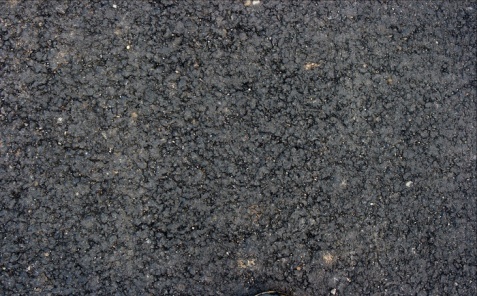 2.Светильник светодиодный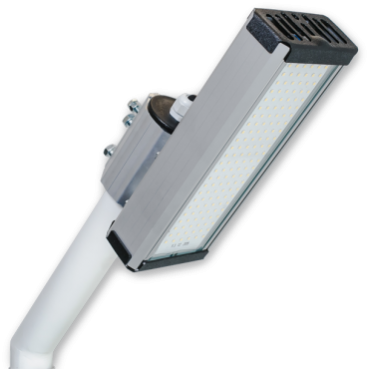 3.Урна для мусора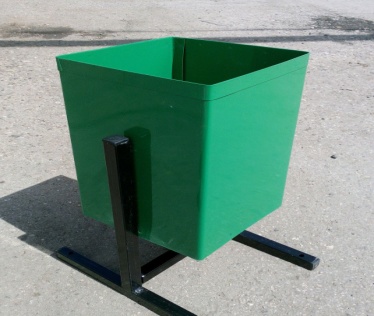 4.Скамейка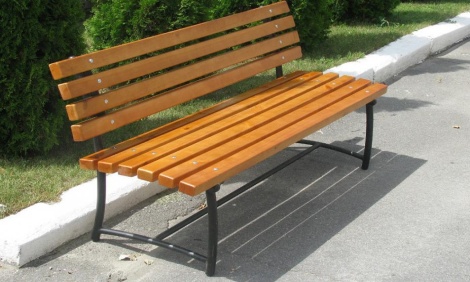 ПРИЛОЖЕНИЕ №1к Порядку представления, рассмотрения и оценки предложений заинтересованных лиц о включении дворовой территории в муниципальную программу МО  «Октябрьское сельское поселение» «Формирование современной городской среды»В администрацию МО  «Октябрьское сельское поселение» От _____________________________________(указывается фамилия, имя, отчество полностью, наименование организации)_________________________________________проживающий(ая) (имеющий местонахождение–для юридических лиц):__________________________________________________________________________________Номер контактного  телефона:______________ПРИЛОЖЕНИЕ № 1к Порядку представления, рассмотрения и оценки предложений граждан и организаций о включении в муниципальную программу МО  «Октябрьское сельское поселение» «Формирование современной городской среды» общественной территории, подлежащей благоустройствуВ администрацию городского округа МО  «Октябрьское сельское поселение»от _____________________________________(указывается фамилия, имя, отчество полностью, наименование организации)_________________________________________проживающий(ая) (имеющий местонахождение–для юридических лиц):________________________________________________________________________________Номер контактного  телефона:______________Направление реализации проектаНаименование проекта, адрес или описание Проект соответствует нормам безопасности и законодательству Российской Федерации (да/нет)Площадь, на которой реализуется проект, кв. мЦель и задачи проектаИнициатор проектаЗаявитель проектаЦелевая группа (социальная группа):количество человек, заинтересованных в реализации проекта, в том числе прямо заинтересованных, человеккосвенно заинтересованных, человекФорма (финансовое и (или) трудовое) и доля участия заинтересованных лиц в осуществлении мероприятий по благоустройству общественной территории от примерной стоимости реализации проекта